IZVJEŠĆE O RADU„PIŠKORNICA“  d.o.o.za razdoblje od  01. siječnja do 31. prosinca  2012.Koprivnica,  04. travanj 2013..I          UVODDruštvo je osnovano  12. ožujka  2009. godine u  Koprivnici   te je upisano u Sudskom registru  Trgovačkog suda u Bjelovaru.Naziv i sjedište :       „PIŠKORNICA“  d.o.o.       REGIONALNI CENTAR ZA GOSPODARENJE OTPADOM  SJEVEROZAPADNE  HRVATSKE       Matije Gupca  12,    48314  Koprivnički  IvanecOblik društva :          Društvo s ograničenom odgovornošću  (d.o.o. )Osnivači :                   Koprivničko-križevačka županija Krapinsko-zagorska županija                                                                                               Međimurska županija                                                                                                        Varaždinska županija                                                                                                                            Općina  Koprivnički IvanecTijela društva :          SKUPŠTINA NADZORNI  ODBOR                                                                                                                      UPRAVADruštvo obavlja slijedeće djelatnosti :                                       - Razvoj i realizacija projekta Regionalnog centra za gospodarenje otpadom- Skupljanje otpada za potrebe drugih- Prijevoz otpada za potrebe drugih- Posredovanje u organiziranju oporabe i/ili zbrinjavanje otpada u ime drugih- Skupljanje, oporabe i/ili zbrinjavanje (obrada, odlaganje, spaljivanje i drugi način zbrinjavanja otpada) odnosno djelatnost gospodarenja posebnim kategorijama otpada- Istraživanje i razvoj sustava gospodarenja otpadom- Održavanje seminara iz područja gospodarenja otpadom- Odlaganje komunalnog otpada (obrađivanje i trajno odlaganje komunalnog otpada na odlagališta komunalnog otpada te saniranje  i zatvaranje odlagališta, na temelju posebnih propisa)- Reciklaža - Proizvodnja plina- Distribucija plina- Opskrba plinom - Proizvodnja toplinske energije- Distribucija toplinskom energijom- Opskrba toplinskom energijom - Promidžba ( reklama i propaganda)- Kupnja i prodaja robe i/ili pružanje usluga u trgovini u svrhu ostvarivanja dobiti ili drugog gospodarskog učinka, na domaćem ili inozemnom tržištu- Proizvodnja električne energije- Trgovina na veliko metalnim i nemetalnim ostacima i otpacima i materijalom za reciklažu Zaposlenici:                U Društvu je zapošljavan kvalificiran i visokokvalificiran kadar (SSS, VŠS, VSS).Do   15. travnja 2012. godine u Društvu je bilo dvoje zaposlenih. Sa danom 16. travnja 2012. imenovan je novi direktor trgovačkog društva „Piškornica“  Mladen Jozinović te isto broji troje zaposlenih.Društvo  trenutno posluje u uredu koji je u najmu, na adresi  Ul. Đure Estera 11,  48000  Koprivnica.  Dana 29. svibnja 2012. godine izvršen je  upis poslovne jedinice Koprivnica na navedenoj adresi.II           PROGRAM RADA ZA 2012. GODINUSve aktivnosti provode se u svrhu razvoja i realizacije RCGO Piškornica u Koprivničkom Ivancu.III           IZVORI  SREDSTAVASufinanciranje troškova poslovanja:U 2012. godini osnivači su u svojim proračunima planirali sredstva od ukupno 1.200.000,00 kuna za sufinanciranje troškova poslovanja društva Piškornica – po 270.000,00 kuna Županije i 120.000,00 kuna Općina Koprivnički Ivanec.Prema mjesečnim zahtjevima za 2012. godinu koje je Piškornica dostavila osnivačima, troškovi poslovanja društva iznose  ukupno  1.202.334,20 kuna – 270.525,19 kn po Županiji i 120.233,44 kn Općina Koprivnički Ivanec. Rekapitulacijom zahtjeva za mjesec prosinac 2012. utvrđeno je da se traženim iznosom premašio ukupni iznos osiguranih sredstava od osnivača za 2.334,20 kuna - 525,20 kn po Županiji te 233,40 kn Općina Koprivnički Ivanec. Slijedom navedenog  društvo Piškornica je iznos potraživanja za prosinac 2012. umanjilo za navedene  iznose.Radi transparentnosti operativnih troškova uz svaki zahtjev za sufinanciranje istih, osnivačima su dostavljene kopije računa, rekapitulacije plaća zaposlenih kao i obračuni honorara.  Do 31.01.2013. godine osnivači su za sufinaciranje troškova poslovanja nastalih u 2012. godini uplatili ukupno 946.007,67 kuna, što je 253.992,33 kune manje od traženih sredstava u ukupnom iznosu od 1.200.000,00 kuna. Tabela 1.  Pregled planiranih, traženih i uplaćenih sredstava za troškove poslovanja nastalih u 2012. godiniNapomena :Međimurska županija je tijekom 2012. godine uplatila ukupno 112.963,84 kn, od čega je sa 102.218,00 kn  zatvorila potraživanja za sufinaciranje troškova iz 2011. godine, a 10.745,84 kn za 2012. godinu. U siječnju 2013. uplatila je još 25.000,00 kn za troškove iz 2012. godine te iz toga proizlazi da je Međimurska županija do 31.01.2013.  uplatila ukupno 35.745,84 kune za troškove poslovanja iz 2012. godine.Temeljni kapital:U 2012. godini  Međimurska županija   uplatila je ostatak od  150.000,00 kuna u svrhu povećanja temeljnog kapitala te je isto sa danom 06. prosinca 2012. godine provedeno kod nadležnog Trgovačkog suda u Varaždinu.Slijedom navedenog ukupni upisani temeljni kapital iznosi 2.840.000,00 kuna, što  prema poslovnim udjelima iznosi kao što je prikazano u tabeli 2.Tabela 2.:   Pregled povećanja temeljnog kapitalaIV           IZVRŠENJE PROGRAMA RADAPODUZETE  I  PROVEDENE  AKTIVNOSTI I REALIZIRANI DIJELOVI PROGRAMA RADAIzvješće o radu za 2011. godinu izrađeno je 18. svibnja 2012. godine i dostavljeno osnivačima istog mjeseca.  Financijski plan za 2013. godinu izrađen je sukladno zaključku sa 15. sjednice Skupštine društva održane 30.10.2012., a na način da se sredstva planiraju u ukupnom iznosu od 1.333.333,34 kn odnosno, po ključu sufinanciranja   300.000,00 kn po Županiji  (22,5%)  i  133.333,34 kn Općina Koprivnički Ivanec (10%). Projektno-tehnička dokumentacija - realizirano je slijedeće:Izdano pravomoćno Rješenje Ministarstva zaštite okoliša i prirode o objedinjenim uvjetima zaštite okoliša za RCGO „Piškornica“ -  02.02.2012. Brodarski institut je izradio revidiranu  verziju  Idejnog projekta RCGO „Piškornica“, a sve uvažavajući  prijedlog Ministarstva graditeljstva i prostornog uređenja  vezano za uključenje pristupne ceste do budućeg RCGO koja do sada nije bila u Idejnom projektu, što je predstavljalo problem u izdavanju Lokacijske dozvole. Planirana cesta je 6,5 m širine sa pripadajućim obodnim kanalom, nogostupom i biciklističkom stazom, a kategorizirana je kao nerazvrstana cesta. U tijeku je postupak izdavanja Lokacijske dozvole – 21.12.2012. predan zahtjev Ministarstvu graditeljstva i prostornog uređenja.Suglasnost Ministarstva zaštite okoliša i prirode o nastavku aktivnosti na razvoju projekta RCGO „Piškornica“, Klasa: 351-05/09-02/3, Ur.broj: 517-05-2-1-12-95, od 24.05.2012.Dobiveno je pet ponuda za izradu Idejnog i Glavnog projekta za prometnicu do RCGO „Piškornica“  (ABRA d.o.o. iz Koprivnice, „ELIT BIRO“ d.o.o. iz Koprivnice, Ured ovl. inženjera građevinarstva BOŽICA MAGDALENIĆ iz Čakovca, PROSTOR d.o.o. iz Bjelovara i  Ured ovl. inženjera građevinarstva PREMUŽIĆ BLAŽENKO iz Varaždina) - prema kriteriju najpovoljnije ponude potpisan je ugovor sa Uredom ovlaštenog inženjera građevinarstva PREMUŽIĆ BLAŽENKO iz Varaždina.Idejni projekt izrađen je u kolovozu 2012.Dobivene su tri ponude za izradu Preliminarnih analiza opravdanosti izgradnje i priključka postrojenja FN elektrana i Idejnih projekata u području RCGO „Piškornica“  ( Brodarski institut d.o.o. iz Zagreba, Girus d.o.o. iz Čakovca i Mariomont d.o.o. iz Zagreba) - prema kriteriju najpovoljnije ponude potpisan je ugovor sa Mariomont d.o.o. iz Zagreba, a izrada je u tijeku.Osiguranje financiranjaMinistarstvo zaštite okoliša i prirode izdalo je 24. svibnja 2012. Suglasnost za sklapanje Sporazuma o ulaganju Fonda za zaštitu okoliša i energetsku učinkovitost (FZOEU) u pripremne radove za RCGO Piškornica; pretovarne stanice i sanacije odlagališta otpada na području 4 županije.Ministar zaštite okoliša i prirode Mihael Zmajlović dao konačnu suglasnost za potpisivanje predmetnog Sporazuma sa FZOEU, Klasa: 351-05/09-02/3, Ur.broj: 517-05-2-1-12-102, od 26. srpnja 2012. Sporazum  o ulaganju Fonda u pripremne radove za Centar za gospodarenje otpadom sjverozapadne Hrvatske  „Piškornica“, pretovarne stanice i sanacije odlagališta otpada na području 4 županije potpisan je u Zagrebu 04.09.2012.Dogovoren je beskamatni zajam FZOEU za završetak otkupa i izvlaštenja zemljišta u svrhu rješavanja imovinsko-pravnih odnosa  na lokaciji zahvata budućeg RCGO Piškornica, kao i na lokacijama pretovarnih stanica.  Sporazum o preuzimanju otpadaOd preostale 22  jedinice lokalne samouprave u 2012. godini je  Sporazum o preuzimanju otpada  potpisalo  njih 20, što znači da je trenutno stanje potisanih Sporazuma 108 od ukupnih 110.  U tabeli  3. prikazano je trenutno stanje potpisanih sporazuma po županijama.  Tabela 3:   Broj JLS koje (ni)su potpisale Sporazum o preuzimanju otpada  –trenutno stanjeOtkup zemljištaOtkup zemljišta u obuhvatu zahvata RCGO „Piškornica˝  provodi Koprivničko-križevačka županija, a financiran je sukladno Ugovoru o zajedničkom ulaganju u istražne radove i izradu projektno-tehničke dokumentacije Centra za gospodarenje otpadom  SZH  „Piškornica˝ sklopljenog 27. svibnja 2008. godine između Fonda za zaštitu okoliša i energetsku učinkovitost (u daljnjem tekstu: FZOEU)  te Koprivničko-križevačke županije  (omjer sufinanciranja 60 : 40 ).Tijekom 2012. godine Koprivničko-križevačka županija je otkupila nekretnine ukupne površine 1,64 ha te se za iste očekuje prijenos prava vlasništva bez naknade za korist trgovačkog društva  „Piškornica˝.  Društvo je 14. listopada 2011. godine Agenciji za upravljanje državnom imovinom uputila Zahtjev za prijenos prava vlasništva bez naknade nekretnina u vlasništvu Republike Hrvatske trgovačkom društvu „Piškornica“. Postupak je još u tijeku obzirom da je zatražena dopuna dokumentacije za potrebe daljnjeg postupanja. Pozitivnim rješenjem po navedenom zahtjevu „Piškornica˝ d.o.o. bi u vlasništvo dobila ukupno 13,4 ha zemljišta, što predstavlja 30% ukupne površine zahvata RCGO „Piškornica˝.    Odlukom Upravnog vijeća Javne ustanove za odlaganje komunalnog i neopasnog tehnološkog otpada sjeverozapadne Hrvatske  Piškornica je dobila  pravo građenja na dvije nekretnine ukupne površine 5,6 ha. Sukladno navedenoj Odluci zaključen je Ugovor o prijenosu prava građenja između JUSZH i društva „Piškornica˝ d.o.o., dana 01. veljače 2012. godine.Uzevši u obzir otkup zemljišta koji vrši Koprivničko-križevačka županija sa ciljem prijenosa prava vlasništva bez naknade društvu „Piškornica˝ d.o.o., kao i pretpostavku pozitivnog rješenja Agencije za upravljanje državnom imovinom, obzirom da je projekt RCGO SZH od interesa za RH,  može se reći da društvo  „Piškornica˝ d.o.o.  ima kontrolu nad 28,8 ha zemljišta, što predstavlja 64 %  ukupne površine zahvata.  Za preostali dio zemljišta od 16,2 ha (36%)  potrebno je osigurati financijska sredstva, što je i definirano beskamatnim zajmom FZOEU za financiranje otkupa zemljišta u svrhu rješavanja imovinsko-pravnih odnosa.NEREALIZIRANI PLANIRANI PROJEKTI/AKTIVNOSTI S RAZLOZIMA IZOSTANKA REALIZACIJEZastoj u postupcima otkupa i izvlaštenja zemljišta, kao i izradi većeg dijela preostale projektne dokumentacije, posljedica je nedostatka financijskih sredstava, a sve to utječe i na realizaciju ostalih aktivnosti poput ishođenja lokacijske dozvole i raspisivanja natječaja.Slijedom spomenutih problema glede financiranja, a vezano za organizaciju sastanka sa komunalnim poduzećima na području regije SZH treba napomenuti da su uspostavljeni kontakti sa predstavnicima istih na zajedničkim skupovima u organizaciji Hrvatske udruge za gospodarenje otpadom:Znanstveno-stručni skup „Gospodarenje otpadom Varaždin 2012.“ održan  26.-27. siječnja u hotelu „Turist“ u Varaždinu,Međunarodni simpozij za gospodarenje otpadom Zagreb 2012. koji je održan 29. listopada 2012.  u Zagrebu. Na sastancima vezanim uz pretovarne stanice također su obavljeni i razgovori sa pojedinim komunalnim poduzećima.Obzirom da je u svibnju 2012. održan međunarodni Investment Summit u Zagrebu, a 29. listopada 2012. godine i Međunarodni investicijski forum u Dubrovniku,  sugerirano je od strane nadležnih institucija da Piškornica d.o.o.  odgodi organizaciju investicijskog foruma.REALIZIRANE AKTIVNOSTI IZVAN PROGRAMA RADASa HEP-ODS d.o.o. Zagreb, ELEKTRA KOPRIVNICA, sklopljen je Predugovor o priključenju za postupak pripreme stvaranja tehničkih uvjeta u mreži i priključka za priključenje građevine do uključivo građevinske dozvole te je dana  15.11.2012. dobivena i prethodna elektroenergetska suglasnost.Potpisan je sporazumni  raskid Ugovora o izradi dokumentacije za realizaciju RCGO Piškornica, sve nakon sporazumne konstatacije da izrađivač iste (Brodarski institut) nije u mogućnosti izraditi preostalu ugovorenu dokumentaciju.  Slijedom navedenog Fond za zaštitu okoliša i energetsku učinkovitost preuzet će ishodovanje preostale dokumentacije, uključujući i novu Studiju izvedivosti te  Aplikacije za sufinanciranje iz sredstava fondova EU.Obzirom na neuređeno i neusklađeno stanje u zemljišnim knjigama i katastru, provedena je identifikacija spornih nekretnina te je izrađen Elaborat procjene vrijednosti istih, a sve u svrhu otkupa zemljišta odnosno rješavanja imovinsko-pravnih odnosa.   Projekt Piškornica predmet je interesa raznih tehnologija sve do građevinskih tvrtki i investitora iz Republike Hrvatske i inozemstva te je održan niz sastanaka s istima, a što Piškornici daje mogućnost  dobivanja  kvalitetnijih ponuda na međunarodnom natječaju koji slijedi  u narednom periodu.  Postignut je veliki pomak u rješavanju imovinsko-pravnih odnosa sa Gradom Koprivnicom vezano za  povlačenje svih tužbi, čime će se društvu Piškornica omogućiti ulazak u posjed sto posto nekretnina. Temeljem Pisma namjere koje Piškornica d.o.o. ima potpisano sa Našicecementom d.d. za zbrinjavanje goriva iz otpada (GIO) iz postrojenja za mehaničko-biološku obradu, održan je sastanak sa ciljem operacionalizacije i definiranja daljnjih koraka suradnje. Održan je niz  radnih sastanaka sa predstavnicima MZOIP-a, MGIPU-a, FZOEU-a, JLS-a, HŽ Infrastrukture i Građevinskog fakulteta  (Zavod za prometnice i Zavod za organizaciju i ekonomiku građenja)   glede izgradnje željezničkih kolosijeka za pretovarne stanice. U prvoj fazi transporta komunalnog otpada od pretovarne stanice do regionalnog centra u Koprivničkom Ivancu bio bi kamionski prijevoz, a nakon izgradnje potrebnih kolosijeka otpad bi se prevozio željeznicom. Potrebno je naime izgraditi kolosijeke od lokacija pretovarnih stanica do priključenja na postojeću željezničku prugu te od zone Danica u Koprivnici do lokacije RCGO Piškornica u Koprivničkom Ivancu. Transport željeznicom značio bi rasterećenje cestovnog prometa i samih cesta, manje troškove prijevoza, a u konačnici i veći doprinos zaštiti okoliša u smislu manjeg zagađenja zraka.UČINCI REALIZIRANIH PROJEKATA / AKTIVNOSTIRazvoj i realizacija projekta RCGO Piškornica uvjetovana je kontinuiranim radom na izradi  potrebne projektne dokumentacije,  rješavanjem imovinsko-pravnih odnosa te potpisivanjem Sporazuma o preuzimanju otpada. Sve te aktivnosti međusobno su ovisne  te se može generalno zaključiti  da je realizacija svakog pojedinog dijela programa rada korak više ka realizaciji Regionalnog centra za gospodarenje otpadom sjeverozapadne Hrvatske.VI           OČITOVANJE TIJELA TRGOVAČKOG DRUŠTVANadzorni odbor je na svojoj 20. sjednici održanoj 17. travnja 2013. godine razmotrio poslovanje Društva u razdoblju od 01. siječnja do 31. prosinca 2012. godine. Statistički izvještaj za izvještajno razdoblje jednoglasno je usvojen u cijelosti.  Predsjednik Nadzornog odbora izradit će izvješće o provedenom nadzoru i dostaviti ga Skupštini trgovačkog društva „Piškornica“.Skupština  je na svojoj 16. sjednici održanoj 20.lipnja  2013. godine jednoglasno usvojila Izvješće o radu za 2012. godinu, kao i Financijski izvještaj za 2012. te je donijela jednoglasne dluke o davanju razriješnice Upravi i Nadzornom odboru za poslovanje u 2012. godini.Direktor:Mladen Jozinović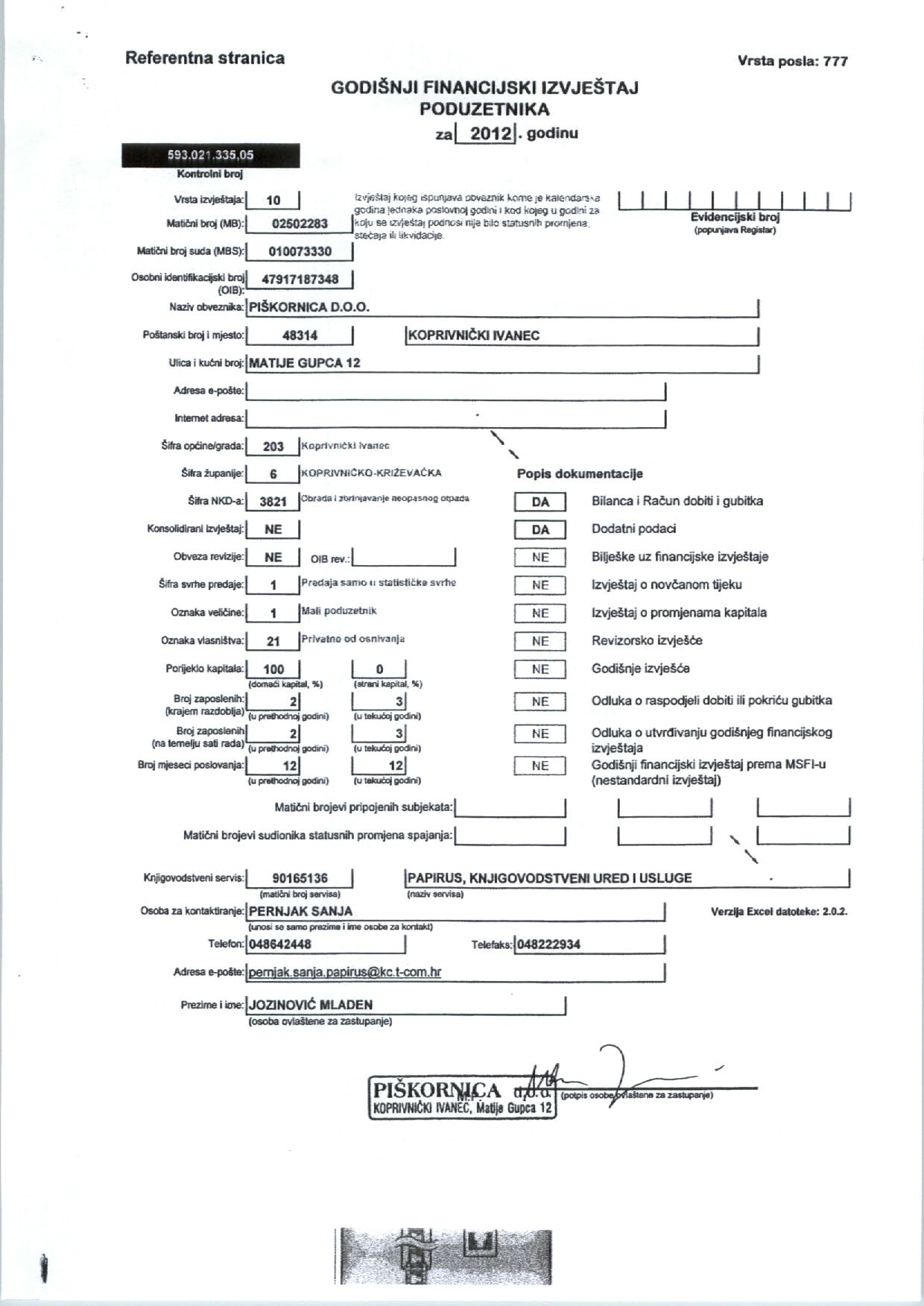 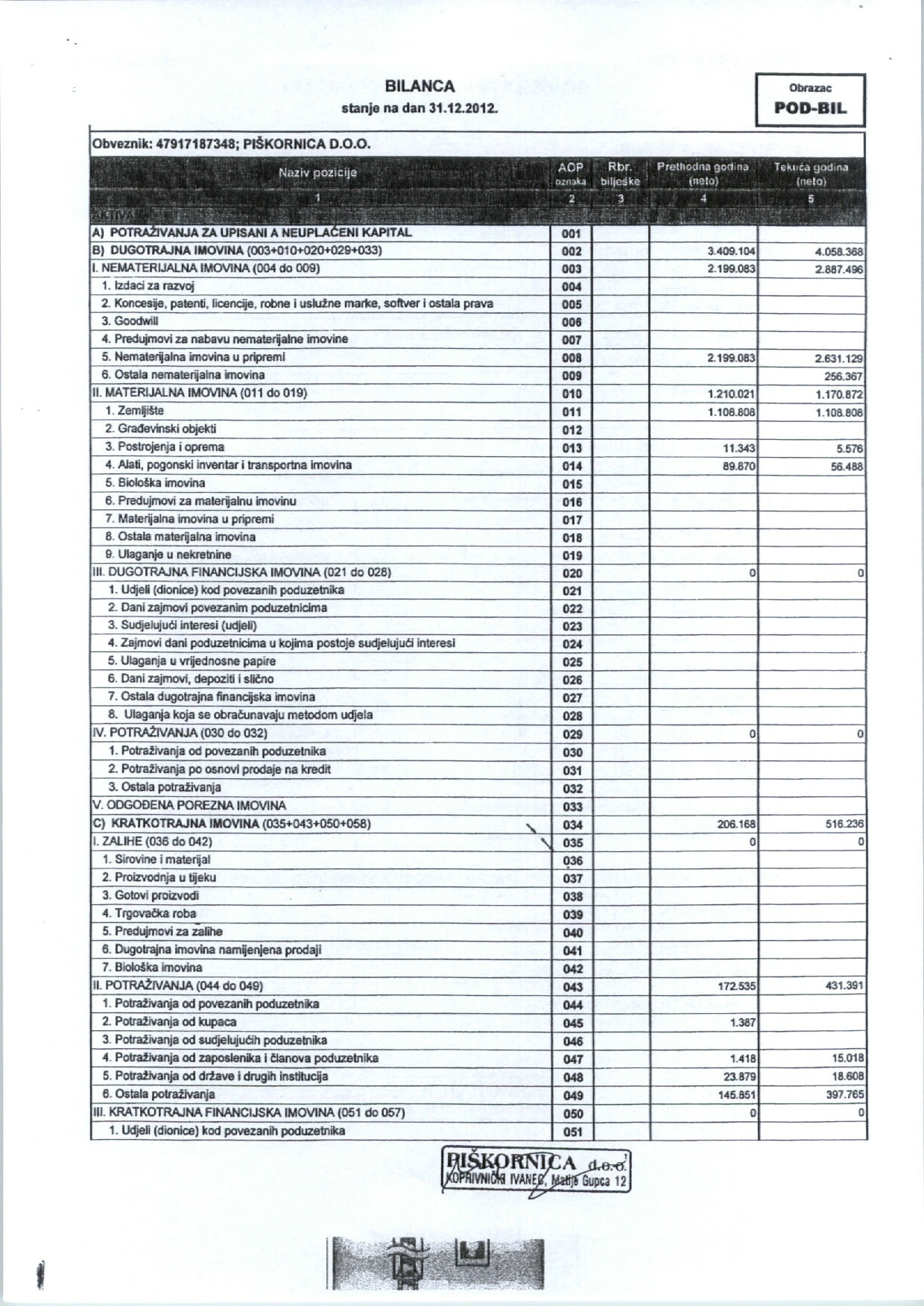 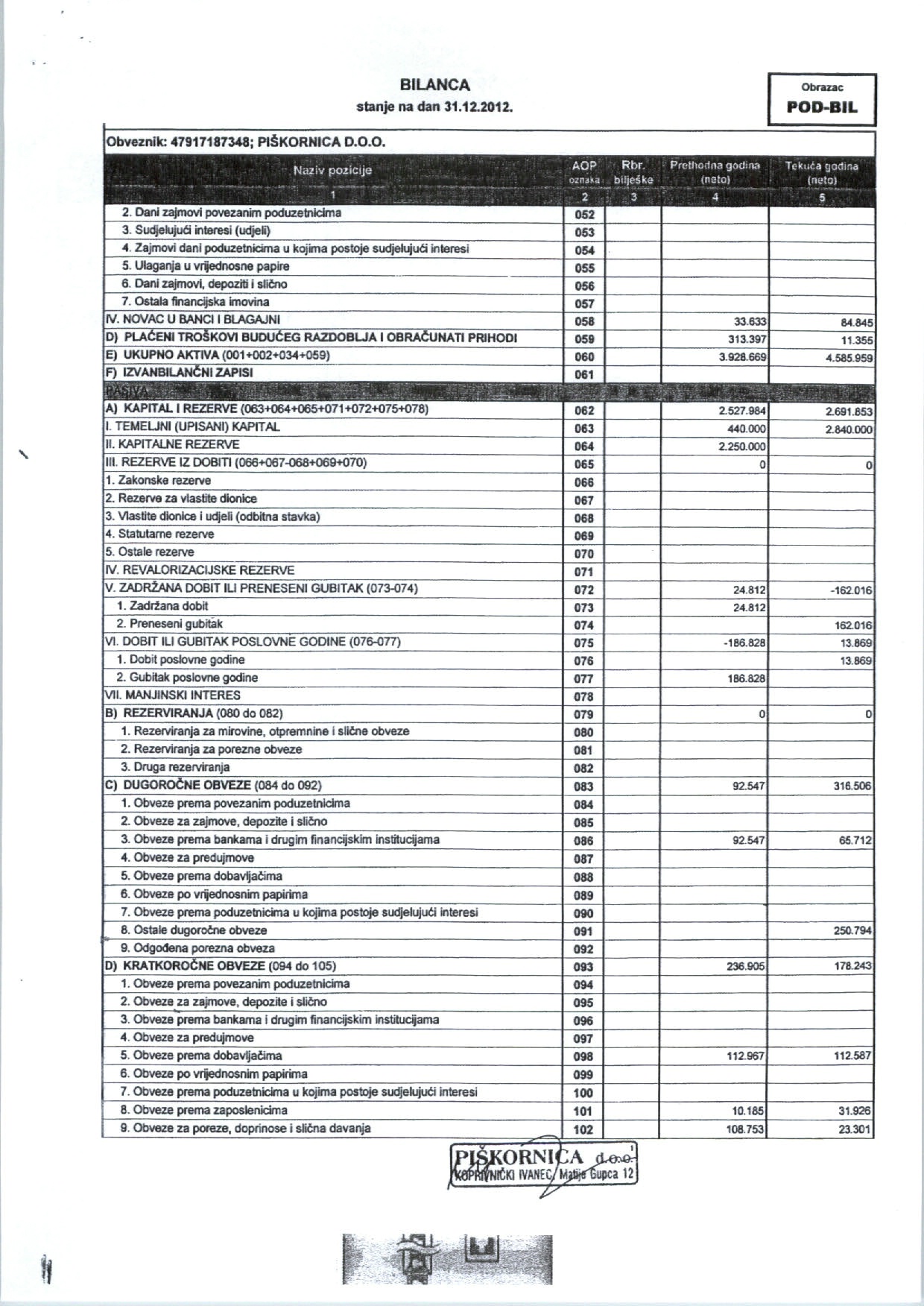 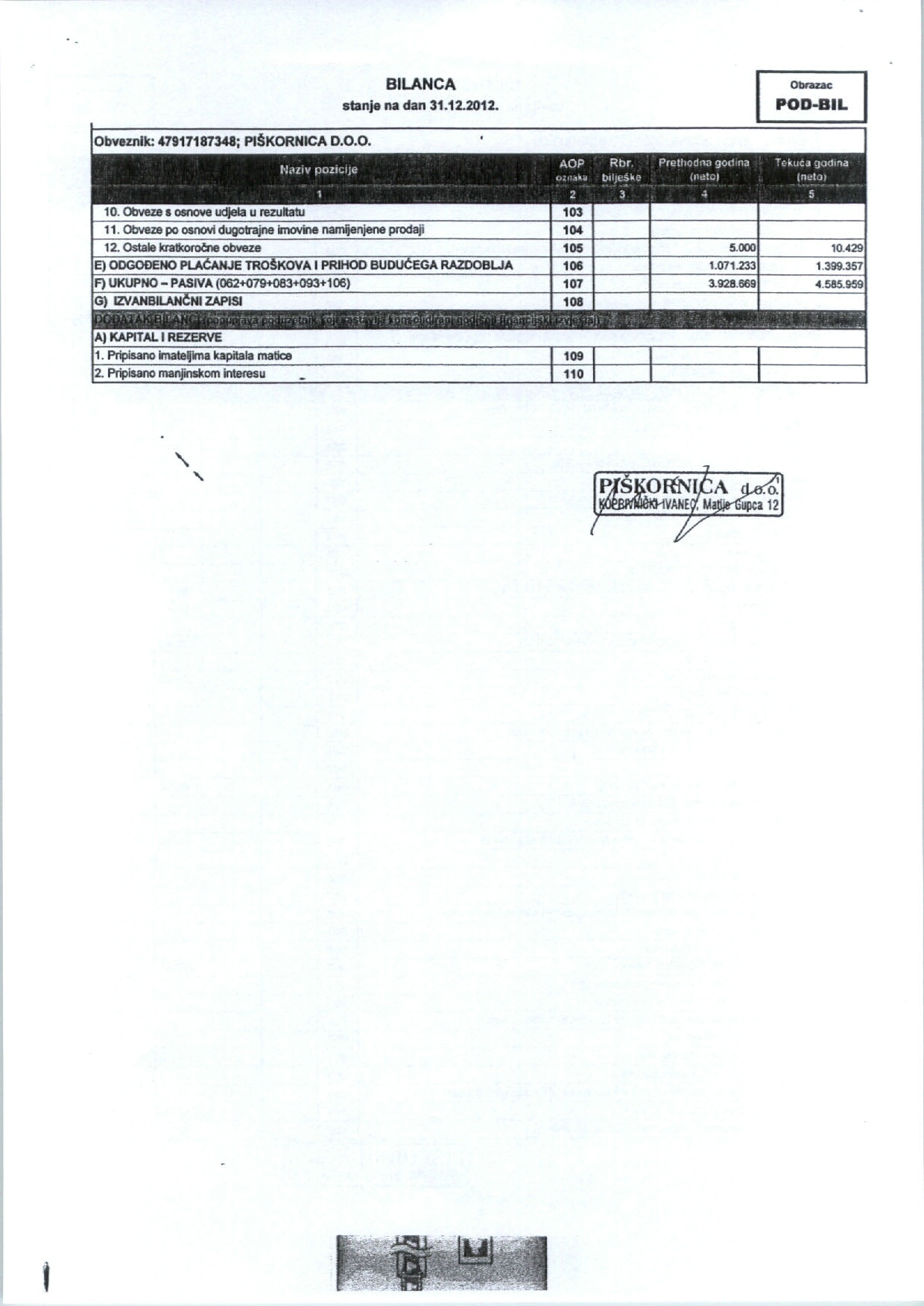 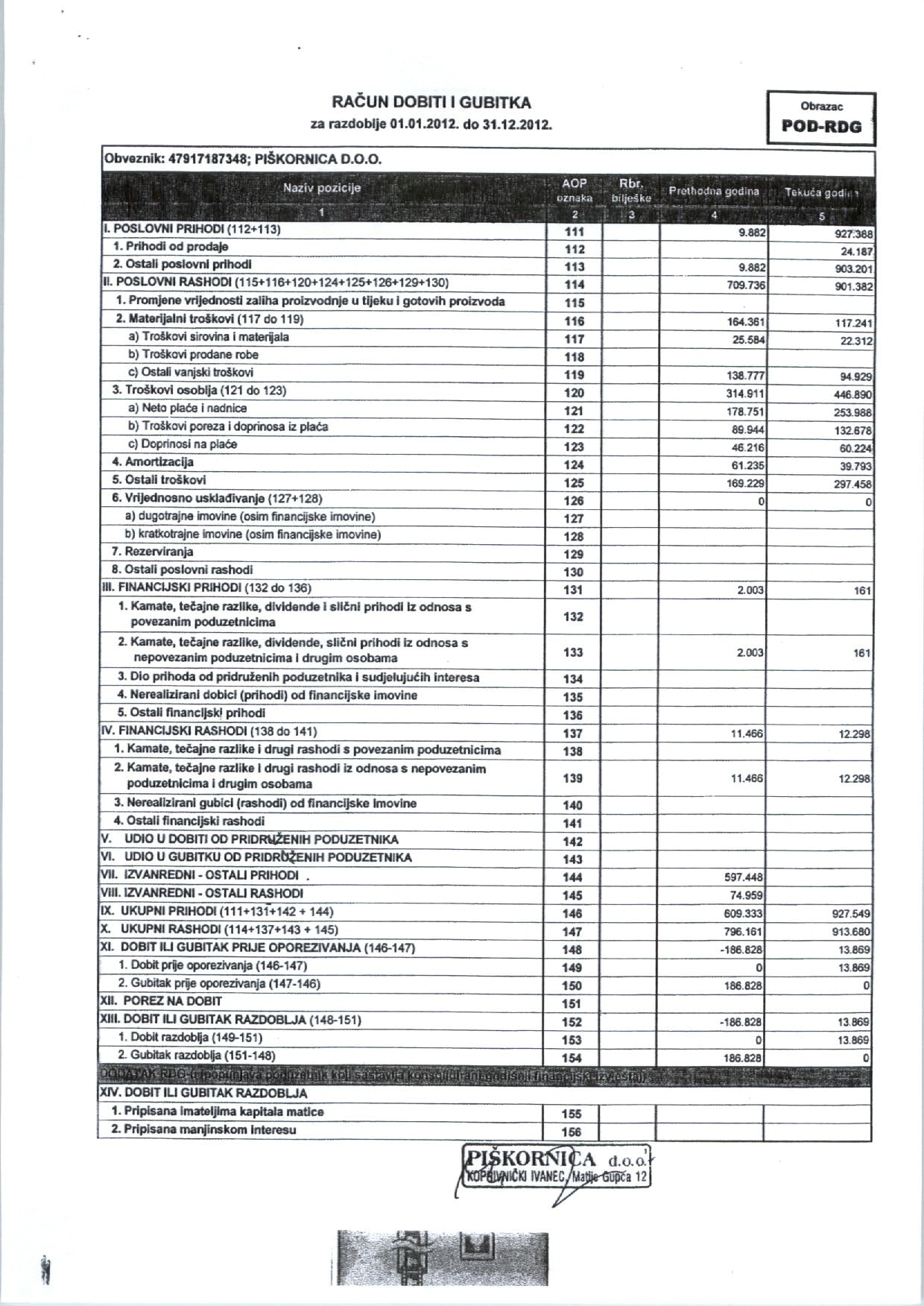 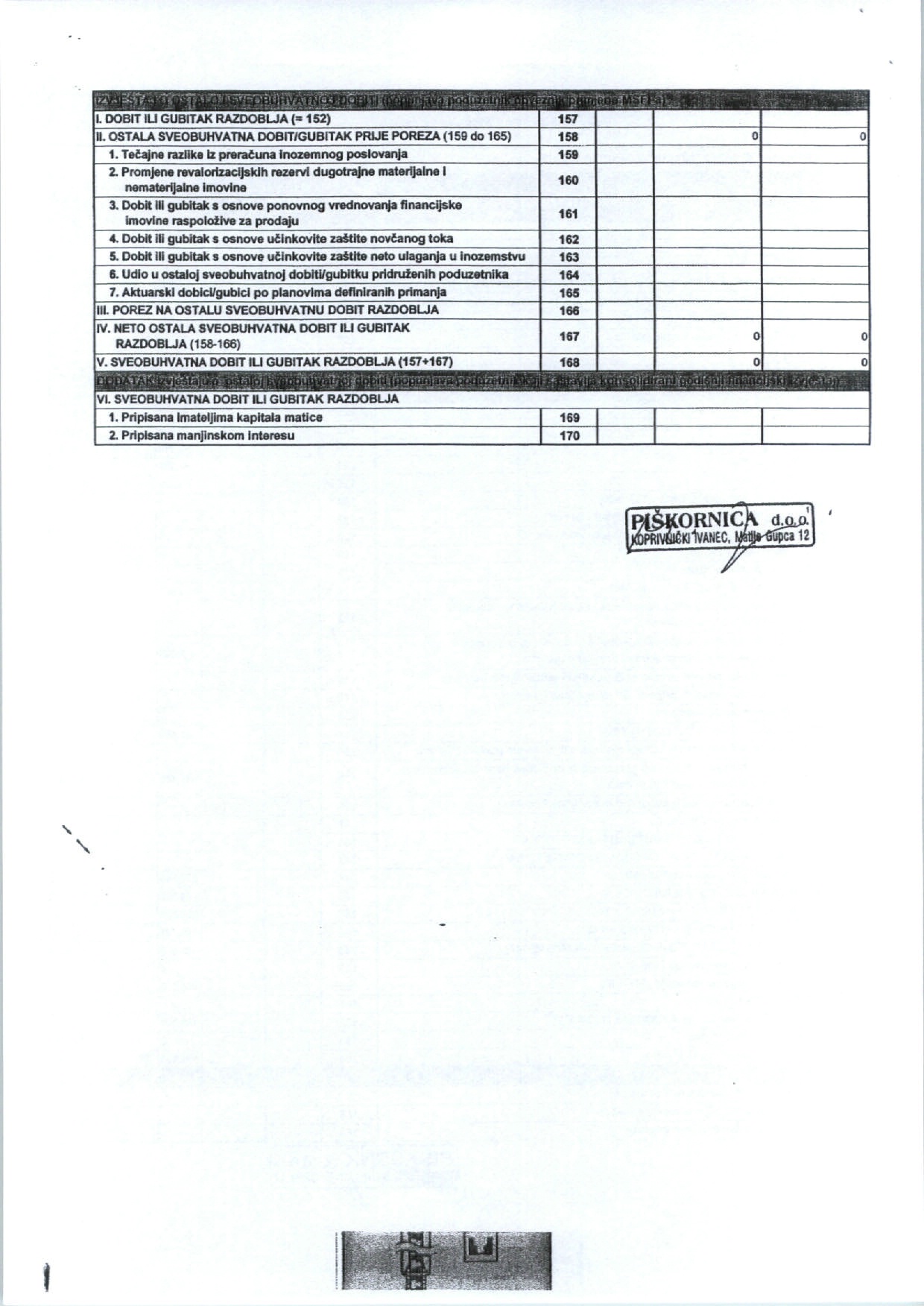 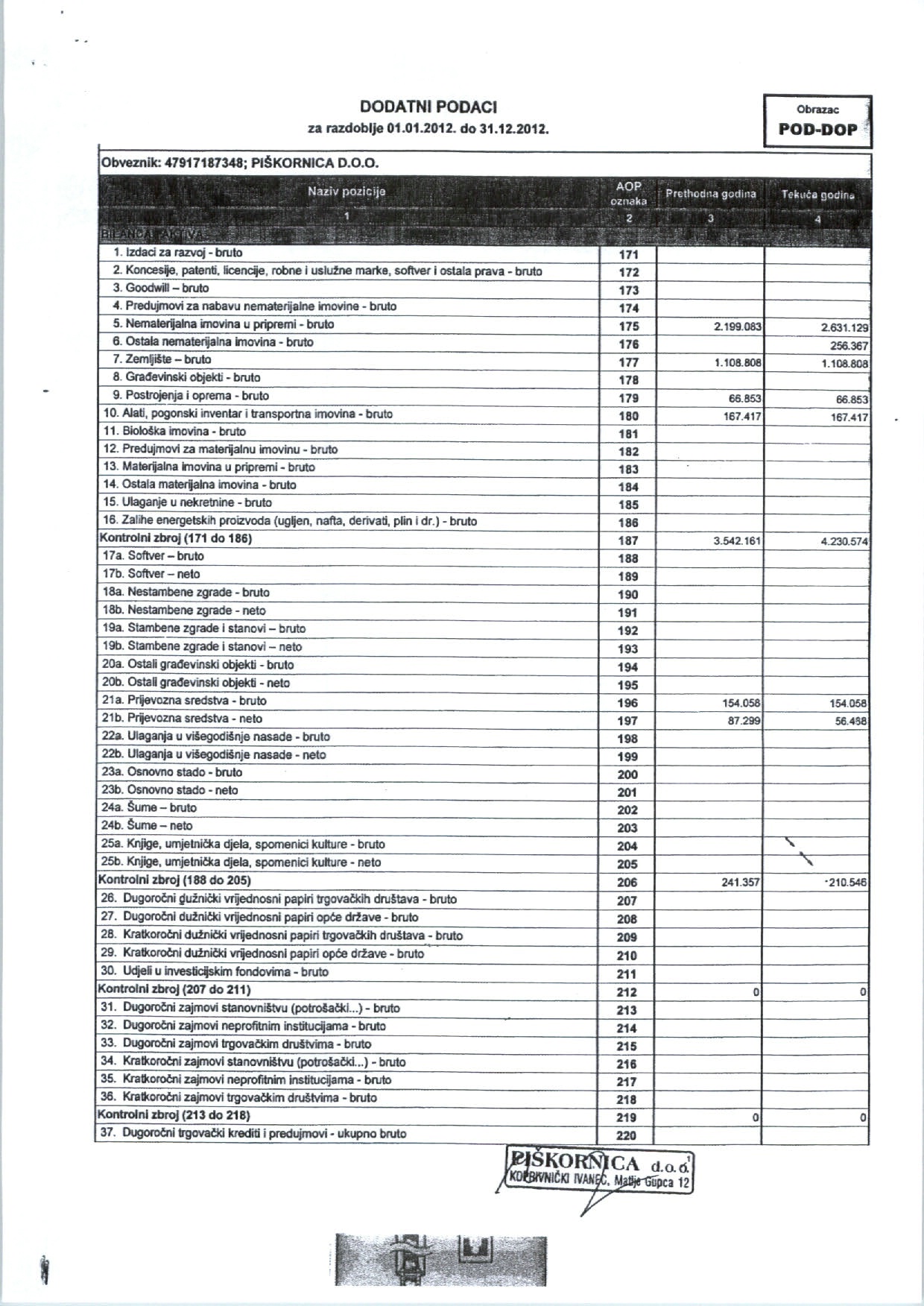 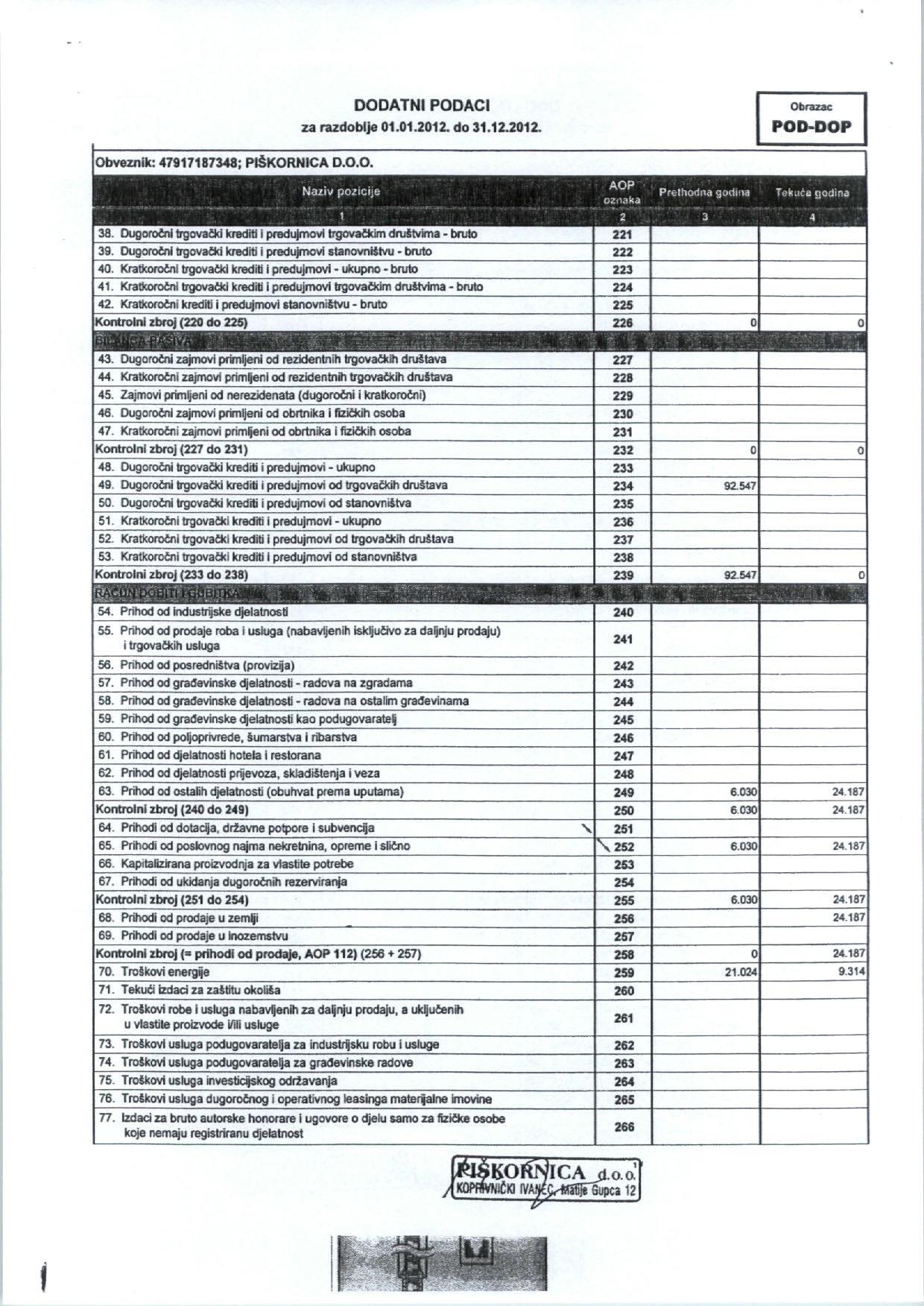 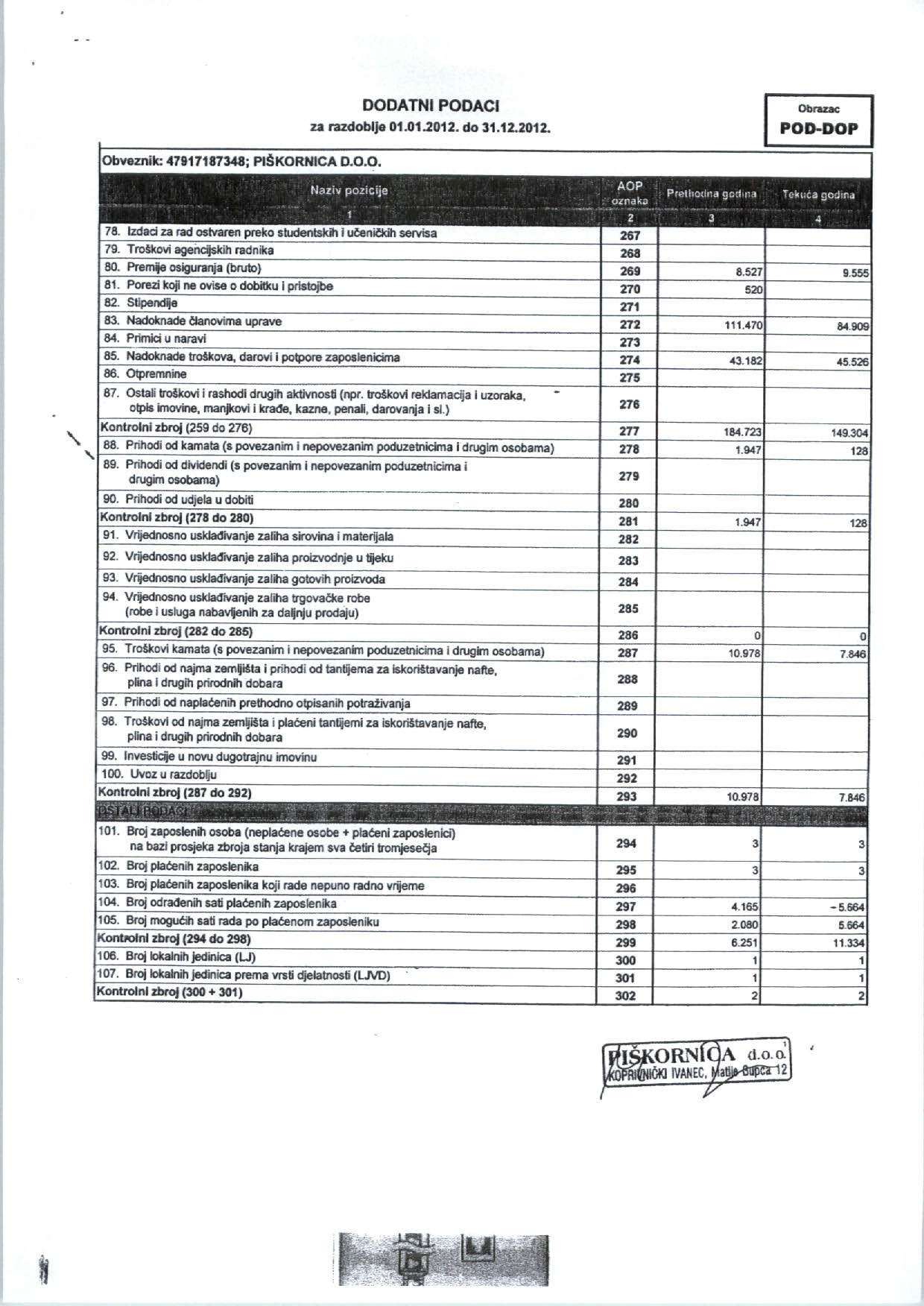 Red.br.Nositelj aktivnostiNaziv aktivnosti / DokumentacijaRok izvršenja1.„Piškornica“ d.o.o.-završetak potpisivanja Sporazuma o preuzimanju otpada sa preostalim JLS-osiguranje financiranja  (beskamatni  zajam FZOEU  +  novi Sporazum sa FZOEU o 100% financiranju istražnih radova i izrade proj.-tehničke dokumentacije)  -ishođenje lokacijske dozvole-izvlaštenje zemljišta-otkup zemljišta od Općine Koprivnički Ivanec (k.č.br. 3082/60, k.o. Kopr. Ivanec)-prijenos Prava građenja sa JUSZH  na „Piškornica“ d.o.o.-otkup zemljišta za potrebe pretovarnih stanica-podnošenje Aplikacije za korištenje sredstava EU-natječaj za Idejno rješenje pretovarnih stanica-natječaj za izradu Studije izvedivosti izgradnje fotovoltaik parka u RCGO-natječaj za izradu Idejnog projekta pretovarnih stanica-Idejni projekt sanacije pristupne ceste-sastanak sa komunalnim poduzećima na području regije SZH-investicijski forum-izrada izvješća o radu za 2011. godinu-izrada Financijskog plana za 2013. godinutijekom 2012.2.Brodarski institut d.o.o.-Natječajna dokumentacija za tehničku pomoć- Natječajna dokumentacija za rad s javnošću-Natječajna dokumentacija za nadzor radova-Natječajna dokumentacija za izgradnju RCGO-Natječajna dokumentacija za izgradnju MBO-Natječajna dokumentacija za nabavu opreme-Studija izvedivosti-Aplikacije za korištenje sredstava EU-revizija Idejnog projektatijekom 2012.3.Dvokut Ecro d.o.o.-ishođenje Rješenja o objedinjenim uvjetima zaštite okolišaožujak 2012.4.Koprivničko-križevačka županija-završetak otkupa zemljištatijekom 2012.OsnivačiPlanirani iznos (kn)Realizirani trošak (kn)Traženi iznos (kn)Uplaćeni iznos (kn)Razlika (D -E)     +/-   (kn)ABCDEFKoprivničko-križevačka županija270.000,00270.525,19270.000,00270.525,19525,19Krapinsko-zagorska županija270.000,00270.525,19270.000,00270.525,19525,19Međimurska županija270.000,00270.525,19270.000,0035.745,84-234.254,16Varaždinska županija270.000,00270.525,19270.000,00249.211,45-20.788,55Općina Koprivnički Ivanec120.000,00120.233,44120.000,00120.000,000,00UKUPNO1.200.000,001.202.334,201.200.000,00946.007,67-253.992,33OSNIVAČIOSNIVAČKI  KAPITAL (kn)OBVEZA POVEĆANJA PO DRUŠTVENOM UGOVORU (kn)UKUPNI IZNOS TEMELJNOG KAPITALA(kn)Koprivničko-križevačka 99.000,00540.000,00639.000,00Krapinsko-zagorska 99.000,00540.000,00639.000,00Međimurska 99.000,00540.000,00639.000,00Varaždinska 99.000,00540.000,00639.000,00Koprivnički Ivanec44.000,00240.000,00284.000,00UKUPNO             440.000,00           2.400.000,00           2.840.000,00ŽUPANIJASPORAZUMSPORAZUMŽUPANIJAPotpisanNepotpisanKoprivničko-križevačka232Krapinsko-zagorska320Međimurska250Varaždinska280UKUPNO1082